Муниципальное казенное общеобразовательное учреждение« Средняя общеобразовательная школа №2 с.Карагач»Прохладненского муниципального района КБР________________________________________________________________________________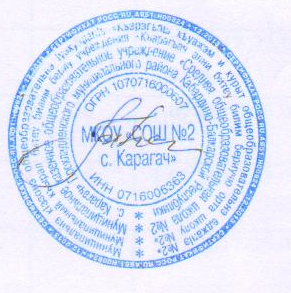 Принято                                   Согласовано                                             Утверждаю на заседании малого            с Управляющим советом          приказом от 31.05.2016г. №72/4 педагогического совета        Протокол №10                        Директор МКОУ « СОШ №2Протокол №1                            от «31» мая 2016г.                 с.Карагач»от «31» мая 2016г.                                                                     ___________/Т.Х.Заптиева/Положениео проведении смотра – конкурса готовности группструктурного подразделения дошкольного образования МКОУ « СОШ №2с.Карагач»1.Общие положения1.1. Настоящее положение разработано для структурного подразделения дошкольного образования МКОУ « СОШ №2 с.Карагач» в соответствии с утвержденным  годовым планом  работы и определяет порядок проведения смотра-конкурса «Готовность групп к новому учебному году» (далее –смотр-конкурс).1.2. Основным объектом смотра-конкурса является организация предметно-развивающей среды групп  в соответствии с требованиям ФГОС ДО .2. Цели и задачи смотра-конкурса2.1 Создание условий для всестороннего развития детей дошкольного возраста с учетом возрастных и индивидуальных особенностей.2.2. Побуждение педагогов и младших воспитателей к активной деятельности по подготовке к учебному году.2.3.Сотрудничество педагогов, младших воспитателей и родителей в процессе гармоничного развития детей дошкольного возраста.2.4.Активизация творческих способностей педагогов2.5.повышение качества воспитательно-образовательной деятельности в соответствии с ФГОСДО.2.6.обеспечение охраны жизни и здоровья воспитанников в рамках воспитательно-образовательного пространства.2.7.обеспечение охраны труда и безопасности жизнедеятельности сотрудников ОУ.2.8.обеспечение санитарно-технического состояния помещений в соответствии с требованиями СанПиНа.2.9.улучшение организации работы по созданию развивающей предметно- пространственной среды, соответствующей требованиям методики, санитарии, эстетике и охране труда. 3. Организация смотра-конкурса.3.1.В смотре-конкурсе принимают участие все группы образовательного учреждения.3.2.Смотр – конкурс проводится с «___» 20 ___г.  по  «___» 20 ___г.4.Критерии оценки групп:4.1.В ходе смотра – конкурса жюри оценивает :Инновационный подход к оформлению приемной и группы.Эстетика оформления, наличие оригинальных символов и условных обозначений в оформлении развивающих центров.Соответствие оформления приемной, группы и предметно – развивающей среды группы возрастным особенностям детей.Маркировка мебели.Наличие оборудования для сервировки стола, в соответствии с возрастом детей (салфетки, столовые приборы).Достаточность столовой посуды, ее состояние.Наличие оборудования для мытья игрушек.Наличие оборудования для дежурства детей (в соответствии с возрастом).Чистота группы, оборудования, комнатных растений, игрушек.Наличие аптечки первой помощи в недоступном для детей месте (состояние аптечки, наличие необходимого набора мед.материалов и перечня, наличие памятки по оказанию первой помощи).Создание в группе условий для предупреждения детского травматизма (отсутствие стеклянных, торчащих и острых предметов, гвоздей, незакрепленной мебели и другого оборудования, отсутствие ядовитых комнатных растений).Наличие комплексов утренней гимнастики в соответствии с возрастом.Наличие комплексов гимнастики после сна в соответствии с возрастом.Наличие картотеки подвижных игр в соответствии с возрастом.Наличие в группе уголка по физическому развитию, оригинальность его оформления, достаточность и разнообразие представленного оборудования, доступность материалов, соответствие возрасту и программе.Наличие в группе нетрадиционного оборудования для оздоровительной работы (массажные коврики, пособия для зрительной и дыхательной гимнастики и др.).Наличие выносного материала для организации подвижных игр и самостоятельной двигательной активности (мячи, обруч, скакалки, полумаски и др.).Табель посещаемости.Тетрадь сведений о родителях и детях.План воспитательно-образовательной работы.Перспективные планы по всем видам образовательной деятельности.Тетрадь протоколов родительских собраний.Инструкции по охране труда для сотрудников.Инструкции по технике безопасности и охране жизни и здоровья детей.Наличие и оформление родительского уголка (наличие обязательных информационных материалов: режим дня группы, сетка организации образовательной деятельности, возрастные особенности детей группы, визитная карточка воспитателей и сотрудников ДОУ, педагогические советы родителям, меню).Наличие и эстетика оформления в родительском уголке методического материала по психолого – педагогическому просвещению родителей (папки – передвижки по ОБЖ и ПДД; папка – передвижка по сезону; письменные консультации по программе, годовому плану, приоритетному направлению; санитарно – просветительский уголок).Наличие и оригинальность оформления выставки творческих работ детей.Игровой (центр сюжетно-ролевых игр).Природный (может быть объединен с центром опытов и экспериментов).Центр опытов и экспериментов.Художественно – творческий (эстетический).Книжный (мини – библиотека).Физкультурный (оформление и содержание данного центра оценивается в п.4 настоящего положения).Строительный.Центр дидактических и развивающих игр (центр интеллектуального развития).Мини – театр (может быть объединен с музыкальным).Музыкальный.Уголок по ПДД и ОБЖ.Оригинальность, нетрадиционность оформления приветствуется. Методические пособия по дошкольной педагогике и психологии, методикам.Картотеки по различным разделам программы.Наглядный, дидактический материал по разделам программы.5. Жюри смотра – конкурса:5.1. Члены жюри выбираются и утверждаются заведующим структурным подразделением дошкольного образования  из педагогического коллектива.6. Подведение итогов и награждение. 6.1. Итоги подводятся конкурсной комиссией  по результатам оценки групп (в соответствии с выделенными критериями) по 3-балльной системе: 3 балла – отлично. 2 балла – посредственно. 1 балл – удовлетворительно. 0 баллов – неудовлетворительно.6.2.Победителями признаются участники, которые набрали наибольшее количество баллов.  6.3.Участники, победившие в конкурсе, награждаются дипломами, грамотами. 6.4.Подведение итогов смотра-конкурса проводится на первом организационном  педагогическом совете в  учебном году.